Dobrý den, dnes jsem vám zadala poslední křížovku, kterou jste kdysi tvořili v češtině. Pokud někdo svoji křížovku nenašel v mém zadávání úkolů, ale vytvořil ji, zkuste mi ji prosím poslat znovu.Dnes vás požádám o další vytvoření práce pro ostatní.  Občas vám vložím do matematiky nějaké rébusy a hlavolamy. Pokuste se také nějaký vymyslet nebo nějaký zajímavý najít na internetu. Vaší tvořivosti se meze nekladou.Dnes se spolu podíváme na stranu 123 v učebnici.123 / 3(870 : 10) . 7 = ________________123/ 4(108 : 4) . 3 = ________________ zbývá ___________________123 / 5 a)b)c)123 / 6 26 . 3 =________________123 / 7 18 . 4 = _____________123 / 91+3+2+1+3+3+1+2 = ________________ : 8=________________Procvič si zlomky:https://zlomky-hrave.cz/procvicovani/poznavanihttps://zlomky-hrave.cz/procvicovani/gamehttp://matematika.hrou.cz/c/zlomky/pizza-zlomky-pexeso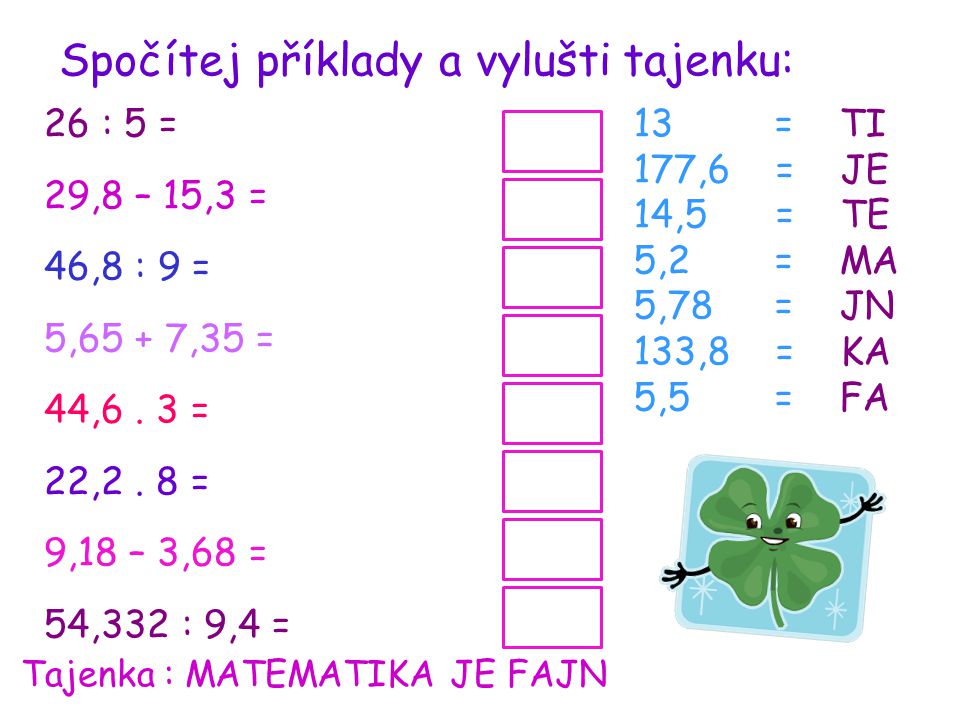 